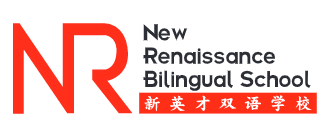 KEY DATES - SCHOOL YEAR CALENDAR2023-2024Professional Activity DaysSeptOctNovFebMayJuneSecondary School 2220172627 & 28Designation of Professional Activity DaysSeptember 22, 2023 – Professional Activity Day October 20, 2023 – Professional Activity DayNovember 17, 2023 – Professional Activity Day February 2, 2024 – Professional Activity Day May 6, 2024 – Professional Activity Day June 27, 2024 – Professional Activity Day June 28, 2024 – Professional Activity DayDates to Remember – School Year HolidaysLabour Day:                         September 4, 2023Thanksgiving:                      October 9, 2023Winter Break:                      December 25, 2023 – January 5, 2024Family Day:                          February 19, 2024March Break:                       March 11 – 15, 2024Good Friday:                        March 29, 2024Easter Monday:                  April 1, 2024Victoria Day:                       May 20, 2024